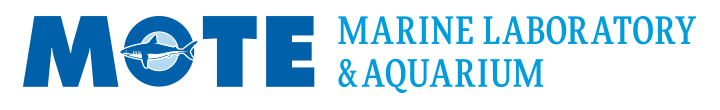 Homeschool Advanced Program Application*Note: this is a drop-off student only programPlease address your envelope to Mote Marine Laboratory, Homeschool Advanced Program, Attn: Dana Henderson. You may deliver your application to the front desk of the Research Laboratory (not Aquarium), mail it to 1600 Ken Thompson Parkway, Sarasota, FL 34236 or email a scanned copy with HSD Advanced Application: Name of Student in the subject line to missdana@mote.org.Applications are due August 15, 2017*Notification will be sent via the emails provided by August 25th if accepted into the program.  Tuition payment instructions will be sent to those students accepted.  Student InformationName_________________________________Age________________Address___________________________________________________E-mail (if applicable) ________________________________________Grade in 2017/2018_______Birthday ___/___/___ Gender __________Interested Class (Circle one):  Thursday: Age 9-11, Tuesday: Age 12-16,          	Thursday: Age 12-16Parent and Guardian InformationName_____________________________Relationship__________Address_______________________________________________E-mail ________________________________________________Best Contact Phone Number_______________________________I support my child in their application for Mote’s Homeschool Advanced Program. I pledge to provide transportation to all meetings for my child and to drop my child off for the duration of the program.  Note that this program is for students only, not families.Parent/Guardian Signature_______________________________STUDENTS Please answer the following questions. 1. Why are you applying to the Mote Homeschool Advanced Program? If you could be any marine animal, what would it be and why? I understand that I am applying to be considered for admission into Mote’s Homeschool Advanced Program. I understand that this is a commitment of responsibility, time, energy, and enthusiasm and I will meet this commitment to the best of my ability. I further understand that my participation in group meetings and projects is part of my commitment, and if I fail to meet the participation guidelines, I will be asked to leave the program.Signature of Applicant_____________________________________Date_____________